МИНИСТЕРСТВО РОССИЙСКОЙ ФЕДЕРАЦИИ ПО ДЕЛАМ ГРАЖДАНСКОЙОБОРОНЫ, ЧРЕЗВЫЧАЙНЫМ СИТУАЦИЯМ И ЛИКВИДАЦИИПОСЛЕДСТВИЙ СТИХИЙНЫХ БЕДСТВИЙПРИКАЗот 11 октября 2019 г. N 578ОБ УТВЕРЖДЕНИИ ДОРОЖНОЙ КАРТЫИ СОСТАВА РАБОЧЕЙ ГРУППЫ ПО РЕАЛИЗАЦИИ КОНЦЕПЦИИСОДЕЙСТВИЯ РАЗВИТИЮ ДОБРОВОЛЬЧЕСТВА (ВОЛОНТЕРСТВА)В РОССИЙСКОЙ ФЕДЕРАЦИИ ДО 2025 ГОДА В МЧС РОССИИВ целях реализации Концепции содействия развитию добровольчества (волонтерства) в Российской Федерации до 2025 года, утвержденной распоряжением Правительства Российской Федерации от 27.12.2018 N 2950-р и организации взаимодействия МЧС России с социально ориентированными общественными объединениями, осуществляющими деятельность в области защиты населения и территорий от чрезвычайных ситуаций, обеспечения пожарной безопасности и безопасности людей на водных объектах, приказываю:1. Утвердить Дорожную карту (приложение N 1) и состав рабочей группы (приложение N 2) по реализации Концепции содействия развитию добровольчества (волонтерства) в Российской Федерации до 2025 года и организации взаимодействия МЧС России с социально ориентированными общественными объединениями, осуществляющими деятельность в области защиты населения и территорий от чрезвычайных ситуаций, обеспечения пожарной безопасности и безопасности людей на водных объектах (далее - Дорожная карта).2. Директорам департаментов, начальникам управлений центрального аппарата МЧС России обеспечить выполнение мероприятий Дорожной карты в установленные сроки.3. Контроль за реализацией настоящего приказа возложить на заместителя Министра И.П. Денисова.МинистрЕ.Н.ЗИНИЧЕВПриложение N 1Утвержденаприказом МЧС Россииот 11.10.2019 N 578ДОРОЖНАЯ КАРТАПО РЕАЛИЗАЦИИ КОНЦЕПЦИИ СОДЕЙСТВИЯ РАЗВИТИЮ ДОБРОВОЛЬЧЕСТВА(ВОЛОНТЕРСТВА) В РОССИЙСКОЙ ФЕДЕРАЦИИ ДО 2025 ГОДАИ ОРГАНИЗАЦИИ ВЗАИМОДЕЙСТВИЯ МЧС РОССИИ С СОЦИАЛЬНООРИЕНТИРОВАННЫМИ ОБЩЕСТВЕННЫМИ ОБЪЕДИНЕНИЯМИ,ОСУЩЕСТВЛЯЮЩИМИ ДЕЯТЕЛЬНОСТЬ В ОБЛАСТИ ЗАЩИТЫ НАСЕЛЕНИЯИ ТЕРРИТОРИЙ ОТ ЧРЕЗВЫЧАЙНЫХ СИТУАЦИЙ, ОБЕСПЕЧЕНИЯ ПОЖАРНОЙБЕЗОПАСНОСТИ И БЕЗОПАСНОСТИ ЛЮДЕЙ НА ВОДНЫХ ОБЪЕКТАХПриложение N 2Утвержденприказом МЧС Россииот 11.10.2019 N 578СОСТАВРАБОЧЕЙ ГРУППЫ ПО РЕАЛИЗАЦИИ КОНЦЕПЦИИ СОДЕЙСТВИЯРАЗВИТИЮ ДОБРОВОЛЬЧЕСТВА (ВОЛОНТЕРСТВА) РОССИЙСКОЙФЕДЕРАЦИИ ДО 2025 ГОДА И ОРГАНИЗАЦИИ ВЗАИМОДЕЙСТВИЯМЧС РОССИИ СОЦИАЛЬНО ОРИЕНТИРОВАННЫМИ ОБЩЕСТВЕННЫМИОБЪЕДИНЕНИЯМИ, ОСУЩЕСТВЛЯЮЩИМИ ДЕЯТЕЛЬНОСТЬ В ОБЛАСТИЗАЩИТЫ НАСЕЛЕНИЯ И ТЕРРИТОРИЙ ОТ ЧРЕЗВЫЧАЙНЫХ СИТУАЦИЙ,ОБЕСПЕЧЕНИЯ ПОЖАРНОЙ БЕЗОПАСНОСТИ И БЕЗОПАСНОСТИ ЛЮДЕЙНА ВОДНЫХ ОБЪЕКТАХ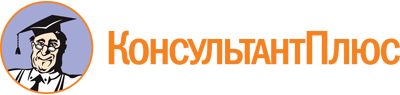 Приказ МЧС России от 11.10.2019 N 578
"Об утверждении Дорожной карты и состава рабочей группы по реализации Концепции содействия развитию добровольчества (волонтерства) в Российской Федерации до 2025 года в МЧС России"Документ предоставлен КонсультантПлюс

www.consultant.ru

Дата сохранения: 01.04.2020
 N п/пМероприятиеОтветственные исполнителиСрок исполненияРезультатПримечание1234561. Совершенствование нормативного правового регулирования и правоприменительной практики в сфере развития добровольчества1. Совершенствование нормативного правового регулирования и правоприменительной практики в сфере развития добровольчества1. Совершенствование нормативного правового регулирования и правоприменительной практики в сфере развития добровольчества1. Совершенствование нормативного правового регулирования и правоприменительной практики в сфере развития добровольчества1. Совершенствование нормативного правового регулирования и правоприменительной практики в сфере развития добровольчества1. Совершенствование нормативного правового регулирования и правоприменительной практики в сфере развития добровольчества1.Разработка и представление на утверждение проекта приказа МЧС России об утверждении Административного регламента МЧС России о предоставлении государственной услуги по регистрации в реестре общественных объединений пожарной охраны и сводном реестре добровольных пожарныхГУПО,ПДдекабрь2019 г.утверждение приказа МЧС России2.Разработка национального стандарта добровольная пожарная охранаГУПО,ВДПОдекабрь2020 г.принятие национального стандарта3.Подготовка предложений по внесению изменений в Федеральный закон от 11 августа 1995 г. N 135-ФЗ "О благотворительной деятельности и добровольчестве (волонтерстве)" в части его дополнения новым видом добровольческой деятельности - участие в профилактике и (или) тушении пожаров и проведении аварийно-спасательных работГУПО,ПД,ВДПОмай2020 г.предложения направлены в Минэкономразвития России4.Подготовка предложений по внесению изменений в пункт 3 постановления Правительства Российской Федерации от 23 августа 2011 г. N 713 "О предоставлении поддержки социально ориентированным некоммерческим организациям" в части его дополнения новым видом добровольческой деятельности - участие в профилактике и (или) тушении пожаров и проведении аварийно-спасательных работГУПО,ПД,ВДПОмай2020 г.предложения направлены в Минэкономразвития России5.Подготовка разъяснений МЧС России по вопросу необходимости осуществления лицензирования на деятельность по тушению пожаров в населенных пунктах, на производственных объектах и объектах инфраструктуры подразделениями добровольной пожарной охраныДНПР,ГУПО,ПД,ВДПОноябрь2019 г.размещение разъяснений на официальном сайте МЧС России6.Подготовка и внесение изменений в Закон Российской Федерации от 19 апреля 1991 г. N 1032-1 "О занятости населения в Российской Федерации" в части сохранения добровольным пожарным, отнесенным к категории неработающих, социальных гарантий и льгот, установленных Федеральным законом от 6 мая 2011 г. N 100-ФЗ "О добровольной пожарной охране", а также законодательными и нормативными правовыми актами, изданными в его развитиеГУПО,ПД,ВДПОмай2020 г.предложения направлены в Минтруд России7.Подготовка и внесение изменений в постановление Правительства Российской Федерации от 27 октября 2016 г. N 1096 "Об утверждении перечня общественно полезных услуг и критериев оценки качества их оказания" в части дополнения перечня общественно полезных услуг деятельностью по участию в профилактике и (или) тушении пожаров и проведении аварийно-спасательных работГУПО,ПД,ВДПОмай2020 г.предложения направлены в Минэкономразвития России8.Разработка порядка взаимодействия МЧС России, в том числе его территориальных органов, с организаторами добровольческой (волонтерской) деятельности, добровольческими (волонтерскими) организациями, в том числе и в части участия профессиональных спасателей и пожарных в наставничестве спасателей - добровольцев и добровольных пожарныхГУПО,ДСФ,ПД,УБВО,ДКПЦЭППмарт2020 г.утверждение приказа МЧС России9.Подготовка и внесение изменений в положение о МЧС России в части закрепления полномочий по поддержке развития добровольческой деятельностиУСПОРдекабрь2019 г.принятие Указа Президента России10.Определение перечня видов работ, проводимых добровольными пожарными при участии в профилактике и (или) тушении пожаров и проведении аварийно-спасательных работГУПОсентябрь2020 г.утвержденный перечень11.Определение порядка обязательных предварительных и периодических медицинских осмотров (обследований) добровольцев (волонтеров)УМПО,ВЦЭРМУСПОРиюнь2021 г.утверждение методических рекомендаций12.Проведение мониторинга реализации ведомственной Дорожной карты развития добровольчества и обсуждение на заседании Общественного совета при МЧС РоссииГУПО,ДСФ,УМПО,ДОН,ДКП,УБВО,ЦЭППмай2020 г.далее ежегоднозаседание Общественного совета при МЧС России2. Развитие механизмов поддержки добровольческой деятельности граждан2. Развитие механизмов поддержки добровольческой деятельности граждан2. Развитие механизмов поддержки добровольческой деятельности граждан2. Развитие механизмов поддержки добровольческой деятельности граждан2. Развитие механизмов поддержки добровольческой деятельности граждан2. Развитие механизмов поддержки добровольческой деятельности граждан2.1. Развитие инфраструктуры поддержки добровольческой деятельности2.1. Развитие инфраструктуры поддержки добровольческой деятельности2.1. Развитие инфраструктуры поддержки добровольческой деятельности2.1. Развитие инфраструктуры поддержки добровольческой деятельности2.1. Развитие инфраструктуры поддержки добровольческой деятельности2.1. Развитие инфраструктуры поддержки добровольческой деятельности13.Создание (развитие) федерального отраслевого центра поддержки добровольчества МЧС РоссииГУПО,ДСФ,ДГО,УБВО,ЦЭППапрель2020 г.ведомственные акты, локальные нормативные акты учреждений МЧС России14.Контроль за осуществлением передачи имущества МЧС России органам исполнительной власти субъектов Российской Федерации и органам местного самоуправления для последующего применения ее социально ориентированным некоммерческим общественным организациямДТО,ГУПО,ДСФ,УБВОноябрь2019 г.далее - ежегодноподготовка соответствующего анализа2.2. Развитие механизмов образовательной поддержки добровольческой деятельности2.2. Развитие механизмов образовательной поддержки добровольческой деятельности2.2. Развитие механизмов образовательной поддержки добровольческой деятельности2.2. Развитие механизмов образовательной поддержки добровольческой деятельности2.2. Развитие механизмов образовательной поддержки добровольческой деятельности2.2. Развитие механизмов образовательной поддержки добровольческой деятельности15.Разработка профессионального стандарта (функциональной карты профессиональной деятельности) для добровольного пожарногоДОН,ДКП,ГУПОянварь2020 г.утверждение профессионального стандарта16.Разработка и утверждение типовых программ, устанавливающих программы профессиональной подготовки добровольных пожарных, программ повышения квалификации добровольных пожарныхДОН,ДКП,ГУПОавгуст2020 г.типовые программы17.Разработка курсов и дисциплин с включением их в основные профессиональные и дополнительные профессиональные образовательные программы, в целях развития компетенций личного состава МЧС России и подведомственных организаций в сфере добровольческой (волонтерской) деятельности и деятельности социально ориентированных некоммерческих организацийДОН,ГУПО,ДСФ,ДГО,УБВО,ЦЭППноябрь2019 г.разработка курсов и дисциплин17.Разработка курсов и дисциплин с включением их в основные профессиональные и дополнительные профессиональные образовательные программы, в целях развития компетенций личного состава МЧС России и подведомственных организаций в сфере добровольческой (волонтерской) деятельности и деятельности социально ориентированных некоммерческих организацийДОН,ГУПО,ДСФ,ДГО,УБВО,ЦЭППноябрь2019 г.внесение соответствующих изменений в профессиональные образовательные программы18.Корректировка учебных программ с учетом развития компетенций личного состава МЧС России и подведомственных организаций в сфере добровольческой (волонтерской) деятельности и деятельности социально ориентированных некоммерческих организацийДОНиюнь2020 г.реализация профессиональных образовательных программ19.Разработка и представление на утверждение порядка организации обучения добровольных пожарных на базе учебных центров (пунктов) и подразделений федеральной противопожарной службы, иных организаций, осуществляющих образовательную деятельность в соответствии с действующим законодательствомДОН,ГУПОапрель2020 г.разработка порядка20.Подготовка методических рекомендаций по участию членов общественных объединений, других некоммерческих организаций, добровольной пожарной охраны и добровольцев (волонтеров) в мероприятиях по защите населения и территорий от чрезвычайных ситуаций, в том числе с использованием современных дистанционных образовательных технологийГУПО,ДСФ,ДГО,ДОН,УБВО,ЦЭППноябрь2020 г.утверждение методических рекомендаций2.3. Реализация мер поощрения и поддержки граждан, участвующих в добровольческой деятельности2.3. Реализация мер поощрения и поддержки граждан, участвующих в добровольческой деятельности2.3. Реализация мер поощрения и поддержки граждан, участвующих в добровольческой деятельности2.3. Реализация мер поощрения и поддержки граждан, участвующих в добровольческой деятельности2.3. Реализация мер поощрения и поддержки граждан, участвующих в добровольческой деятельности2.3. Реализация мер поощрения и поддержки граждан, участвующих в добровольческой деятельности21.Проведение анализа реализации органами исполнительной власти субъектов Российской Федерации и органами местного самоуправления мер социального и экономического стимулирования деятельности добровольцев, осуществляющих деятельность по вопросам, отнесенным к компетенции МЧС РоссииГУПО,ДСФ,ДГО,УБВОмарт2020 г.далее - ежегодноподготовка и направление анализа в территориальные органы МЧС России и иные заинтересованные организации22.Подготовка предложений по организации и предоставлению психологической помощи, содействию в психологической реабилитации добровольцев (волонтеров), участвующих в деятельности, связанной с особыми условиямиУМПО,ЦЭППдекабрь2019 гутверждение методических рекомендаций23.Разработка и представление на утверждение проекта изменений в приказ МЧС России от 5 декабря 2018 N 571 "Об утверждении порядка и условий приема на обучение в образовательные организации высшего образования, находящиеся в ведении МЧС России" в части реализации права добровольных пожарных на поступление вне конкурса при условии успешного прохождения вступительных испытаний в пожарно-технические образовательные учрежденияДОН,ДКПмарт2020 г.утверждение приказа МЧС России3. Содействие реализации отдельных направлений добровольческой деятельности3. Содействие реализации отдельных направлений добровольческой деятельности3. Содействие реализации отдельных направлений добровольческой деятельности3. Содействие реализации отдельных направлений добровольческой деятельности3. Содействие реализации отдельных направлений добровольческой деятельности3. Содействие реализации отдельных направлений добровольческой деятельности24.Разработка методических рекомендаций органам государственной власти субъектов Российской Федерации и органам местного самоуправления в части реализации мер по развитию добровольчества в сфере вопросов, отнесенных к компетенции МЧС РоссииГУПО,ДСФ,УБВО,ЦЭППмарт2021 г.утверждение методических рекомендаций25.Разработка методических рекомендаций по организации привлечения граждан Российской Федерации к участию в мероприятиях по обеспечению безопасности жизнедеятельности населения и повышения гражданской ответственности и реализации прав и обязанностей граждан в области защиты населения от чрезвычайных ситуацийДСФ,ДГО,ДНПР,ГУПО,ДОН,УБВОдекабрь2019 г.утверждение методических рекомендаций26.Мониторинг и анализ развития добровольческой деятельности, в том числе и оказанной МЧС России поддержки социально ориентированным некоммерческим организациям, выработка мер по содействию деятельности добровольцев в сфере предупреждения и ликвидации последствий чрезвычайных ситуацийДГО,ГУПО,ДСФ,УБВО,ЦЭПП,ДИПмарт2020 г.далее - ежегодноподготовка и направление анализа в территориальные органы МЧС России и органы исполнительной власти субъектов Российской Федерации27.Обобщение лучших практик деятельности добровольческих организаций в сфере обеспечения безопасности жизнедеятельности населения, повышения гражданской ответственности и реализации прав и обязанностей граждан в области защиты населения от чрезвычайных ситуаций и их тиражирование в субъектах Российской ФедерацииГУПО,ДСФ,УБВО,ЦЭППмарт2020 г.далее - ежегодноподготовка и направление анализа в территориальные органы МЧС России и органы исполнительной власти субъектов Российской Федерации28.Разработка форм и методов участия добровольцев в профилактических мероприятиях, направленных на предупреждение нарушений требований в области пожарной безопасности и защиты населения и территорий от чрезвычайных ситуаций, в том числе и в информировании граждан по данным вопросамДНПР,ДИПянварь2020 г.утверждение методических рекомендаций29.Анализ и совершенствование механизмов поддержки добровольческих организаций, в том числе с использованием механизмов выдачи субсидий в рамках постановления Правительства Российской Федерации от 17 октября 2018 г. N 1237 "Об утверждении Правил предоставления субсидий из федерального бюджета социально ориентированным некоммерческим организациям, осуществляющим деятельность в области защиты населения и территорий от чрезвычайных ситуаций, обеспечения пожарной безопасности и безопасности людей на водных объектах"ДГО,ГУПО,ДСФ,УБВОфевраль2020 г.далее - ежегодноподготовка соответствующего анализа30.Разработка предложений по расширению и обеспечению функционирования сети региональных центров обучения добровольцев, задействованных в поиске пропавших людей, в том числе оказание финансовой поддержки, обеспечение необходимой инфраструктурой и материальной базойДСФдекабрь2019 г.доклад в Правительство Российской Федерации31.Разработка типового отчета территориального подразделения МЧС России о развитии добровольчества (волонтерства) по вопросам, отнесенным к компетенции МЧС РоссииГУПО,ДСФ,УБВО,ДГО,ЦЭППдекабрь2019 г.информационное письмо5. Поддержка добровольчества (волонтерства) в субъектах Российской Федерации5. Поддержка добровольчества (волонтерства) в субъектах Российской Федерации5. Поддержка добровольчества (волонтерства) в субъектах Российской Федерации5. Поддержка добровольчества (волонтерства) в субъектах Российской Федерации5. Поддержка добровольчества (волонтерства) в субъектах Российской Федерации5. Поддержка добровольчества (волонтерства) в субъектах Российской Федерации32.Проведение мониторинга реализации мер поддержки добровольчества (волонтерства) в субъектах Российской Федерации, в том числе правоприменения порядков взаимодействия федеральных и региональных органов исполнительной власти, подведомственных учреждений с организаторами добровольческой деятельности и волонтерскими организациямиГУПО,ДСФ,ДГО,ДОН,ДКП,УБВО,УМПО,ЦЭППянварь2020 г.,далее - ежегодновнесение изменений и дополнений в Дорожную картуПредседатель рабочей группы:Председатель рабочей группы:Председатель рабочей группы:1.ДЕНИСОВИлья Павловичзаместитель Министра МЧС РоссииЧлены рабочей группы:Члены рабочей группы:Члены рабочей группы:2.АЛЯКИНПавел Александровичначальник НИО психологической подготовки и психологического консультирования ФКУ ЦЭПП МЧС России3.АХМАТОВААминат Туркоевнасоветник отдела правовой экспертизы проектов нормативных правовых актов Правового департамента МЧС России4.АЮПОВЕвгений Александровичначальник отдела взаимодействия с общественными объединениями пожарной охраны и спорта Главного управления пожарной охраны МЧС России5.БОРОВИКМаксим Викторовичглавный специалист-эксперт отдела Департамента гражданской обороны и защиты населения МЧС России6.ВАРГИНАлександр Сергеевичначальник отдела воспитательной работы Департамента кадровой политики МЧС России7.ВОРОНИСТАЯОльга Александровнастарший инспектор отдела организации деятельности образовательных организаций высшего образования Департамента образовательной и научно-технической деятельности МЧС России8.ГАНИЕВФарид Наиловичначальник отдела аттестации и регистрации аварийно-спасательных формирований Департамента спасательных формирований МЧС России9.КОЗЕЕВЕвгений Викторовичруководитель Всероссийского студенческого корпуса спасателей (по согласованию)10.КУДРЯВЦЕВВладимир Владимировичпредседатель ЦС ООО "ВДПО" (по согласованию)11.ЛИНЕЙЦЕВЕвгений Геннадьевичначальник отдела поисково-спасательных формирований Департамента спасательных формирований МЧС России12.НАБЕДОВиктор Алексеевичначальник отдела информационного и ресурсного обеспечения Управления безопасности на водных объектах МЧС России13.НИКИТИНАТатьяна Ивановназаместитель директора ФКУ ЦЭПП МЧС России14.ОРЛОВАртем Александровичзаместитель начальника отдела организации надзорных мероприятий в области гражданской обороны, защиты населения и территорий от чрезвычайных ситуаций Департамента надзорной деятельности и профилактической работы МЧС России15.САЗАНОВАлексей Юрьевичзаместитель начальника отдела планирования медицинского обеспечения и нормативного сопровождения Управления медико-психологического обеспечения МЧС России16.ТУПИЦКИЙВалентин Владимировичначальник организационно-планового отдела Департамента тылового и технического обеспечения17.ХИКМАТОВТимур Хамраевичзаместитель директора Департамента информационной политики МЧС России18.Представители социально ориентированных некоммерческих организаций(по согласованию)